Method and Marker ProtocolPatientsTotal hip replacement (THR) patients were recruited into the project through a clinical database of surgical cases. Inclusion criteria for the hip replacement group were; between 1-5 years THR post-surgery, older than 18 years of age, no lower limb joint replaced other than hip joint(s), fully pain free and not suffering from any other orthopaedic or neurological problem which may compromise gait. Ethical approval was obtained via the UK national NHS ethics (IRAS) system and all participants provided informed, written consent.Data Capture and Marker ProtocolEach patient undertook one session of motion analysis. Lower limb kinematics and kinetics were collected using a ten camera Vicon system (Vicon MX, Oxford Metrics, UK) sampling at 100Hz, integrated with two force plates (AMTI, Watertown, MA, USA) capturing at 1000Hz. The CAST marker set was used to track lower limb segments kinematics in six degrees of freedom, with five non-orthogonal marker clusters positioned over the lateral thighs, lateral shanks and sacrum. Retroflective markers were bilaterally positioned on the first, second and fifth Metatarsophalangeal joints as well as the Malleoli, Calcanei, Femoral epicondyles, Greater Trochanter, Iliac Crest, ASIS and PSIS. A further six markers were used to track trunk movement, these were placed at the Acronium process, Sternoclavicular, Xiphoid process, spinous processes C7 and T10. Participants wore a pair of tight fitting shorts and vest onto which reflective markers were affixed at bony anatomical landmarks using double-sided tape. 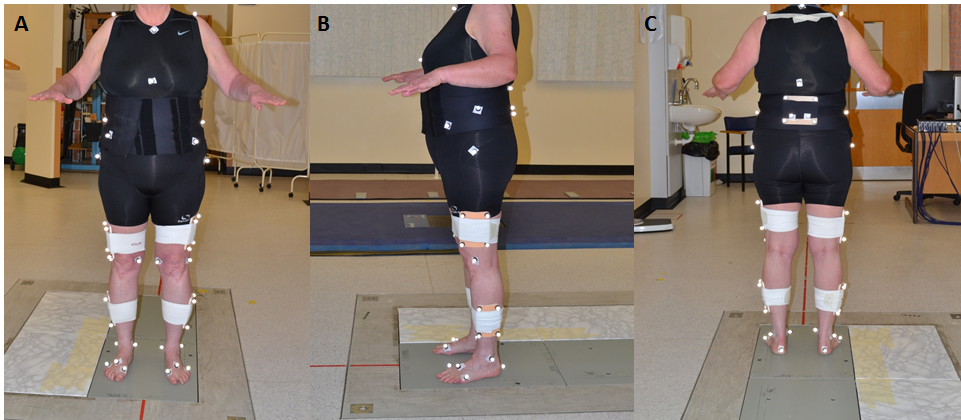 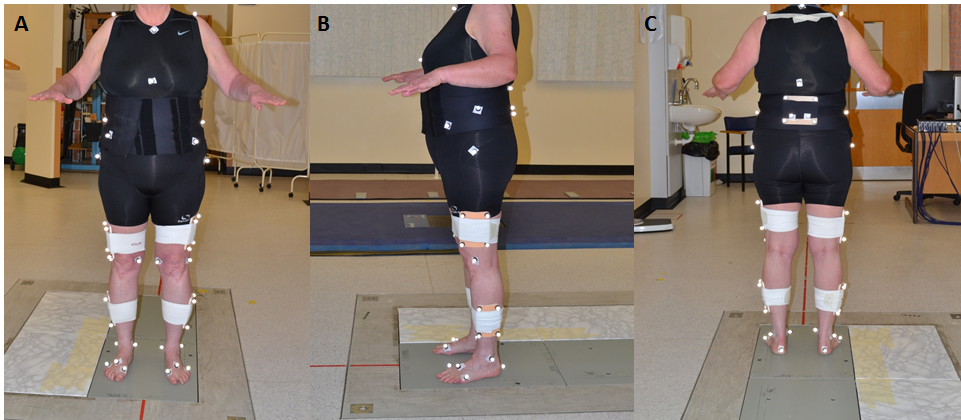 Activities of Daily LivingWalkFast WalkSTS- Sit to stand & stand to sitAscentDescentLungeSquatMarker NameMarker DefinitionsCLAVSternoclavicular jointSTRNXiphoid ProcessT10Spinous Process T10C7Spinous Process C7RACRAcronium ProcessRPSISPosterior Superior Illiac SpineRASISAnterior Superior Illiac SpineR_HJCIlliac CrestR_GTROCGreater TrochanterL_PEL_U, L_PEL_L, R_PEL_U, R _PEL_LSacrum ClusterR_THI_1, R_THI_2, R_THI_3, R_THI_4Thigh ClusterR_MKNEEMedial EpicondyleR_LKNEELateral EpicondyleR_LEG_1, R_LEG_2, R_LEG_3, R_LEG_4Shank ClusterR_MMALMedial MalleolusR_LMALLateral MalleolusRCALCCalcaneusRMT1First MetatarsophalangealRMT2Second MetatarsophalangealRMT5Fifth Metatarsophalangeal